Адаптация детей раннего возраста к условиям детского учреждения(работа с семьей)Мухоплева Анжелика Афанасьевна,Воспитатель МБДОУ д/с №3 «Малышок», г. Нюрба. Существует несколько направлений в организации оптимального режима адаптации ребенка к детскому саду. Базовое и наиболее эффективное направление складывается в процессе взаимодействия дошкольного образовательного учреждения и семьи. Именно в тесном сотрудничестве       с ней, возможно создать необходимые условия для благоприятного развития ребенка. Родители воспитанников, с одной стороны являясь непосредственными заказчиками образовательных услуг, с другой – обладают определенным педагогическим потенциалом и способны обогащать воспитательный процесс положительным опытом семейного воспитания. Личностная ориентированность во взаимодействии работников дошкольного учреждения с родителями позволяет формировать сотрудничество, единство интересов и потребностей обеих сторон, преемственность воспитания в семье и в детском саду.С целью обеспечения успешной адаптации ребенка к условиям детского мы предлагаем систему взаимодействия педагогов с родителями и детьми поступающими в ДОУ.Разностороннее конструктивное взаимодействие дошкольного образовательного учреждения с семьей является важным направлением деятельности, а также условием развития социально-педагогической системы детского сада. Взаимодействие воспитывающих взрослых позитивно отражается на физическом, психическом и социальном здоровье ребенка. Как показали исследования социологов В.С. Собкина и Е.М. Марич, семья дошкольника, как ни в какой другой период своего развития, ориентирована на воспитание детей. Среди значимых жизненных ценностей 75,5% родителей называют воспитание детей. Таким образом, инициирование педагогами взаимодействия с семьей способствует развитию разносторонних, конструктивных отношений, полезных всем участникам образовательного процесса и обеспечивает переход как общественного, так         и семейного воспитания из одного качественного состояния в другое.При выстраивании системы работы нами была обозначена цель обеспечение плавного перехода ребенка от воспитания в условиях семьи         к воспитанию в детском саду, сохраняя эмоциональное благополучие малыша.Задачи работы состояли в следующем:Разработать нормативно-правовую основу взаимодействия с семьями;Разработать и внедрить механизмы взаимодействия всех звеньев организационной структуры в организации процесса адаптации;Разработать программно-методическое обеспечение адаптационного процесса;Организовать педагогические условия адаптационного процесса.Использовать формы совместной деятельности педагогов, родителей        с детьми.Этапы работы с родителями в период адаптации: 1 этап. Информирование о проблемах адаптации. Объяснение целей         и задач своей работы.2 этап. Составление семейного анамнеза (прогноз адаптации, анкеты для родителей).3 этап. Установление доверительных отношений между сотрудниками ДОУ и родителями.Процесс адаптации ребенка, во многом зависит от того, как сумеет воспитатель понять нужды, интересы, наклонности ребенка, своевременно снять эмоциональное напряжение, согласовать методику проведения режимных процессов с семьей. Для оптимизации процесса адаптации мы предлагаем использовать следующее: беседы с родителями; анкетирование; наблюдение за ребенком; развивающие игры. Сведения о ребенке воспитатель получает в процессе беседы с родителями, а также в ходе наблюдений за ребенком с момента поступления его в детский сад. Уже         в процессе первых наблюдений воспитатель может получить достаточно важную информацию о степени «проблемности» ребенка, его темпераменте, интересах, особенностях общения со взрослыми и сверстниками и т.п. Однако наибольшее внимание следует уделить особенностям протекания процесса адаптации.В ходе бесед важно, чтобы воспитатель установил контакт                         с родителями, помог снять тревогу за малыша, информировал бы                       о протекании адаптационного периода, ориентировал на активное взаимодействие.По отношению к детям, нуждающимся в тесном контакте с близкими людьми, работа с семьей должна быть более глубокой и объемной. При этом необходимо помнить, что все вышеперечисленные мероприятия должны осуществляться с учетом особенностей привыкания ребенка к ДОУ.Первый этап включает в себя информационное сопровождение.Цель первого этапа - заинтересовать родителей, имеющих детей раннего возраста в услугах ДОУ. На следующем этапе особенно важна информация для родителей               о необходимости соблюдения режима дня. Для успешной адаптации ребенка к условиям детского учреждения необходимо развитие предметной деятельности ребенка и создание в доме для него отдельного игрового уголка с набором игрушек.Таким образом, когда процессы социализации в семье успешны, ребенок сначала адаптируется к окружающим его культурным нормам, затем воспринимает их так, что одобряемые нормы и ценности окружающей его группы становятся его эмоциональной потребностью, а запреты поведения частью его сознания. Он воспринимает нормы таким образом, что автоматически действует в ожидаемой манере поведения большую часть времени.Успешное проведение рекомендуемых мероприятий, также, позволит достичь наилучших результатов в состоянии физического здоровья ребенка. Дети успешно адаптированные к условиям детского дошкольного учреждения меньше болеют.Система работы, направленная на взаимодействия детского и семьи воспитанника наш взгляд, поможет ребенку легче адаптироваться к условиям дошкольного учреждения, укрепит резервные возможности детского организма, будет способствовать процессу ранней социализации, и как следствие взаимодействие ДОУ и семьи будет носить продуктивный характер, приносящий максимум пользы для всех участников адаптационного периода.Обязательной составляющей данной системы являлось оказание поддержки детям и родителям в зависимости от индивидуальных особенностей и потребностей. Преимущественно формы работы педагога были направлены на взаимодействие с родителями .Таблица Формы работы педагога с родителямиМы предлагаем следующие формы работы с родителями для эффективной адаптации детей к детскому саду:1. Групповые родительские собрания.- Презентация ДОУ- Получение родителями общих рекомендаций по подготовке ребенка  к ДОУ- Получение родителями информации о целях и задачах ДОУ,              об образовательной деятельности и ее особенностях- Обеспечение более эффективного взаимодействия родителей                  и персонала ДОУ.2. Индивидуальное консультирование родителей:- Сбор информации об особенностях внутрисемейного воспитания- Сбор информации о детях- Сбор информации о проблемах, особенно интересующих родителей- Просветительская работа с родителями;3. Проведение открытых занятий- Создание оптимальных условий для адаптации детей к ДОУ- Ознакомление родителей с общими стратегиями игрового взаимодействия с детьми4. Организация постепенного ввода детей в группы, с учетом прогноза адаптации, сопровождение детей в период адаптации.- Рекомендации родителям и воспитателям по времени посещения ДОУ, длительности периода адаптации и т.д.- Проведение игровых занятий с детьми, направленных на улучшение эмоционального состояния.- Помимо традиционных форм работы с родителями использовались нетрадиционные формы, способствующие активизации общения:Сотрудничество родителей друг с другом.Это помощь более опытных родителей начинающим. Групповая деятельность может включать в себя собрания для общения или оказания поддержки.Неформальные встречи родителей и воспитателей.Это тематические встречи, вечера и т.п.Использование коммуникативных ресурсов.Общение родителей по вопросам, связанным с трудоустройством, здоровьем, жильем, уходом за детьми, образованием и другими нуждами семей.Обмен литературойСоздать библиотеку интересных книг, статей, буклетов, видеотеки          и аудиотеки, которыми родители могли бы пользоваться.Письменные формы общения с родителями.Еженедельные записки.Еженедельная записка, адресованная непосредственно родителям, сообщает семье о здоровье, настроении, поведении ребенка в детском саду,         о его любимых занятиях и другую информацию.Личные блокноты.Такие блокноты могут каждый день курсировать между детским садом и семьей, чтобы делиться информацией о том, что происходит дома                 и в детском саду. Семьи могут извещать воспитателей об особых семейных событиях, таких, как дни рождения, новая работа, поездки, гости.Обязательной формой работы с родителями являлись использование интернет-ресурсов, социальных сетей для решения педагогических, организационных и бытовых задач. В исследуемой нами группе родители активно общаются в созданной группе в «Вконтакте» и «WhatsApp», делятся мыслями и идеями, выкладывают фотографии детей и т.д. что свидетельствует о технологической грамотности современного родителя.Необходимо отметить, что такие преимущества инновационных форм взаимодействия ДОУ с семьями воспитанников неоспоримы                            и многочисленны:– положительный эмоциональный настрой педагогов и родителей на совместную работу по воспитанию детей. Родители уверены в том, что ДОУ всегда поможет им в решении педагогических проблем и в то же время не навредит, поскольку будут учитываться мнение семьи и предложения по взаимодействию с ребенком. Педагоги в свою очередь заручены пониманием со стороны родителей в большинстве проблем (от материальных до хозяйственных и многих других). А в самом большом выигрыше находятся дети, ради которых и осуществляется данное взаимодействие;– учет индивидуальности ребенка. Педагог, постоянно поддерживая контакт с семьей, знает особенности, привычки своего воспитанника              и учитывает их при работе. Что, в свою очередь, ведет к повышению эффективности педагогического процесса;– укрепление внутрисемейных связей, что тоже, к сожалению, является проблемным вопросом в педагогике и психологии на протяжении всех времен;– возможность реализации единой программы воспитания и развития ребенка в ДОУ и семье.Опираясь на задачи работы с детьми раннего возраста, определенные программой, были разработаны:– перспективно-календарный план воспитательно-образовательной работы с детьми;– перечень специально-организованных форм взаимодействия детей           с родителями;– конспекты занятий и развлечений;– памятки для воспитателей по организации воспитательно-образовательного процесса;- памятки для родителей по подготовке ребенка к детскому саду            и сопровождению процесса адаптации ребенка;- велся диагностический журнал группы.Четкое распределение обязанностей, определение места каждого участника педагогического процесса позволили успешно координировать деятельность детей группы и родителей в процессе работы группы.Роль педагога в этой группе была чрезвычайно важна, так как он выступал посредником между семьей и образовательным учреждением. Изучая условия жизни, индивидуальные особенности семьи и ребенка, педагог консультировал родителей с целью формирования у них адекватных представлений о возрастных особенностях ребенка.Для облегчения адаптации были выбраны интересные для детей             и родителей игры, помогающие в создании благоприятного эмоционального климата. Например: «Общий круг», «У солнышка в гостях», «Ведро                с сюрпризом», «Кулачок на кулачок», «Катаем с горки», «Передай мяч», «Поделись игрушкой», «Звуковые инструменты», «Поймай мяч» и т.д.Данные игры используются как в период адаптации, так и на протяжении всего года, так как помогают ближе познакомиться с детьми, улучшить их эмоциональное настроение.Созданная система работы по организации взаимодействия с детьми       и семьями воспитанников была реализована в практике работы дошкольного учреждения и представлена как план-программа. Отслеживание результатов деятельности педагогического коллектива в рамках реализованного проекта    и их качественная оценка осуществлялась через систему мониторинга.С целью снижения напряженности острого периода адаптации необходимо как можно раньше выявить детей с трудностями в развитии. Организация психопрофилактической работы с такими детьми возможна при создании системы психолого-педагогического мониторинга организации адаптационного процесса в ДОУ.Таблица Данные по педагогическому мониторингу организации адаптационного процесса МБДОУ №3 детского сада «Малышок» г. НюрбаВ ходе проведения мониторинга был реализован механизм обратной связи, который позволял анализировать деятельность всех участников образовательного процесса, выявлять слабые места, находить конкретные решения для корректировки ситуации на еженедельных оперативных совещаниях или собрании трудового коллектива. При этом обязательным условием эффективной работы механизма обратной связи выступал контроль качества данных, их грамотная интерпретация и корректное представление.Для распространения информации в коллективе и прогнозирования путей повышения качества работы с родителями, результаты работы адаптационной группы стали предметом обсуждения на педагогическом совете дошкольного учреждения.В результате изучения течения адаптации детей групп раннего возраста, были получены следующие данные: 79% детей раннего возраста адаптировались в легкой форме. 17% - острая фаза адаптационного периода прошла в средней степени тяжести и 4%-острая фаза адаптации.Анализ адаптации показал, что дети групп раннего возраста легко           и быстро адаптировались. Этому способствовали тренинги адаптации. Дети стали чувствовать себя увереннее, лучше узнали друг друга, снизился уровень тревожности.Средствами профилактики успешной адаптации ребенка к условиям детского дошкольного учреждения выступают развивающая функция              в процессе индивидуальных и групповых занятий с педагогом                         и развивающего взаимодействия родителей с ребенком. Успешной адаптации помогает специально организованная предметно-пространственная среда              в группе, развивающее взаимодействие, сотрудничество взрослых с ребенком в различных видах деятельности, индивидуальные и групповые развивающие занятия с педагогом (с учетом рекомендаций педагога-психолога), психопрофилактические занятия.Предложенная нами система психолого-педагогического мониторинга организации адаптационного процесса в МБДОУ «Малышок» была ориентирована на всех участников адаптационного процесса, определяла цели, конкретные методики, условия и сроки проведения мониторинга.Таким образом, адаптация ребенка раннего возраста к условиям детского дошкольного образовательного учреждения предполагает мобилизацию профессиональных сил всего педагогического коллектива.         А также, стратегии сотрудничества, партнерства и сотворчества всех специалистов, а не только воспитателей возрастных групп. Руководитель детского дошкольного учреждения заботится о том, чтобы педагоги детсада совершенствовали свои коммуникативные навыки для установления контактов с семьями.Персонал детского учреждения может способствовать успешной адаптации детей к условиям детсада, имея необходимое методическое оснащение для разработки технологий общения с родителями и проведения на профессиональном уровне необходимых диагностических процедур.Данные проведенного исследования свидетельствуют о том, что важно поддерживать любую ориентированность родителя на повышение своего воспитательного потенциала, ввиду многообразия психологического воздействия на ребенка адаптационного периода при поступлении в детское дошкольное учебное заведение. При этом компетентное профессиональное общение педагога с родителями проявляется в способности обеспечить высокое качество пространства общения по стилю и выбранной стратегии, актуальности содержания и умелому сочетанию многообразия форм сотрудничества и методов активизации родителей.Мы считаем, что адаптация ребенка к детскому саду - это адаптация в первую очередь семьи. Если родители будут доверять работникам детского сада, адаптация пройдет быстрее и легче.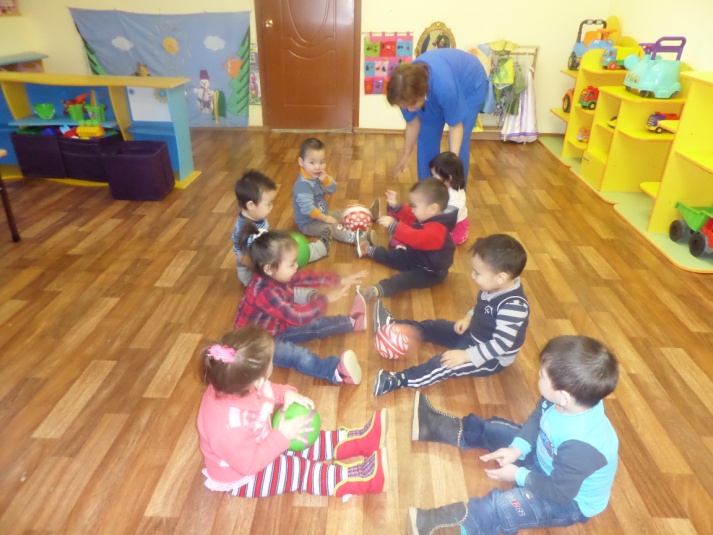 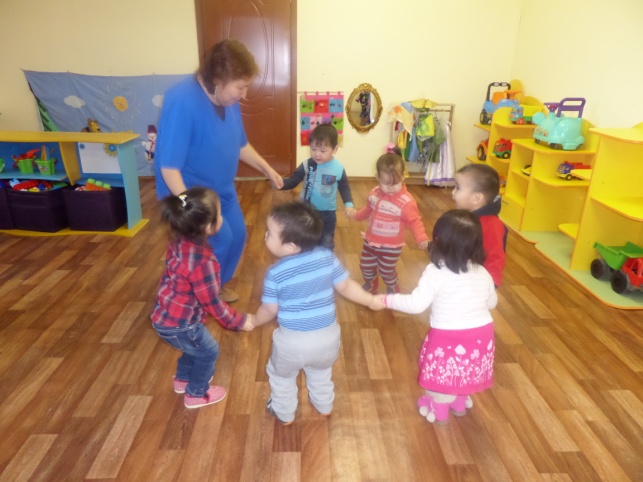 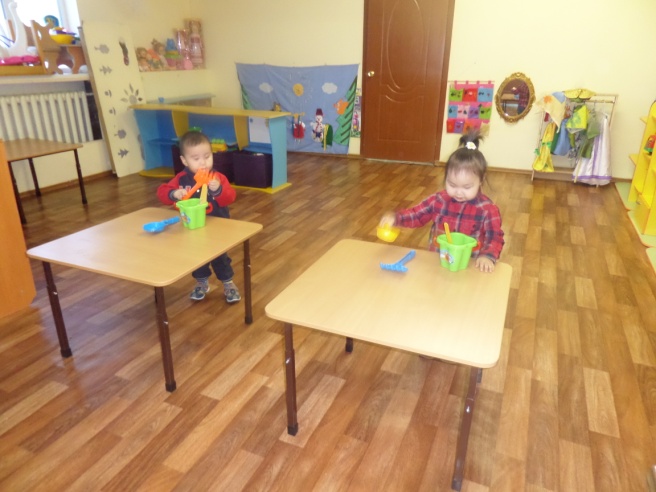 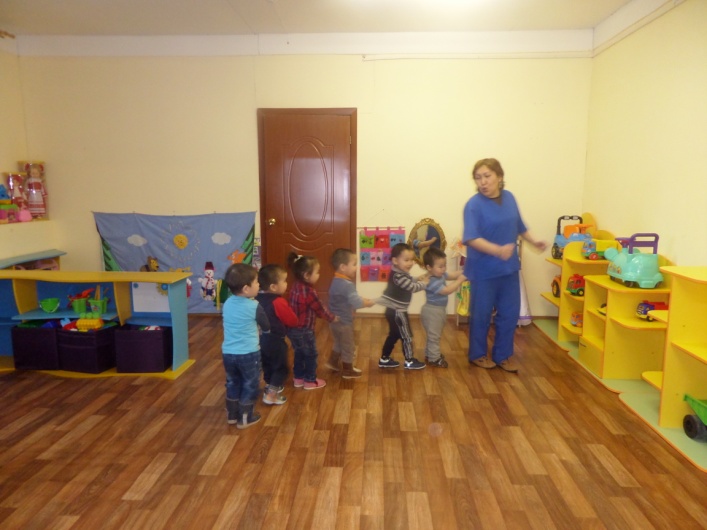 Формы работыСодержаниеПосещение семьи на домуЗнакомство с семьей и условиями жизни ребенка.Родительские собранияПсихологические особенности детей раннего возраста;Подготовка ребенка к поступлению в ДОУОсобенности прохождения адаптационного периода;Организация режима дня и его значение для ребенка;Выработка общей стратегии воспитания и развития ребенка в семье и ДОУ.Открытые занятияЗнакомство. Создание положительного эмоционального фона в группе. Развитие слухового восприятия. Освоение коммуникативных навыков;Обучение родителей эффективным способам взаимодействия с детьми. Развитие тактильного                        и зрительного восприятия;Способы игровой деятельности, значение игры для детей.Индивидуально – групповые консультацииПрактические советы по подготовке ребенка к ДОУ;Что такое раннее развитие; Отучаем от привычек;Обзор технологий, используемых в ДОУ;Правила обучения детей от 1 – 3 лет; Введение правил;Кризис трех лет; Детская агрессивность;Обучение детей конструктивному общению.Стендовая информацияКак помочь своему ребенку в период адаптации.Что разрешать, что запрещать.Советы Фрекен Бок, режим – зачем он нужен?Что такое раннее развитие. Приемы реагирования на агрессию. Соперничество между братьями и сестрами.Как сделать, чтобы ребенок слушался. Кризис трех лет.ДетиРодителиПедагогиЦель мониторинга:Цель мониторинга:Цель мониторинга:Отслеживание показателей здоровья и психофизического развития детей, вновь поступающих в ДОУВыявление уровня отношения семьи к организации работы ДОУ по успешной адаптации детей (условиям адаптации ребенка в группе, готовности к сотрудничеству) Выявление условий профессиональной деятельности педагогов (профессионализм, мотивация, психо-эмоциональное благополучие), участвующих в организации жизнедеятельности детей в период адаптации.Методики:Методики:Методики:Заполнение листов адаптации.Анкета«Расскажите нам о своем малыше»,Самоанализ"Как мой ребенок привыкал к детскому саду»Анкета для воспитателей, осуществляющих прием детей в ДОУ,"Самооценка эмоционального состояния"Анкета выявляющая уровень профессиональной готовности к работе              с детьми раннего возраста Условия проведения:Условия проведения:Условия проведения:Личностно-ориентированное общение, свободная деятельность детей, естественные условия пребывания, предметно-пространственная, развивающая средаДоверительные партнерские отношения, общение на равных, заинтересованность родителей Мотивация на успешную адаптацию,снижение собственного эмоционального напряженияСроки:Сроки:Сроки:август - декабрьавгуст-сентябрьавгуст - сентябрьлегкая степень - 76%средняя степень - 24%95% родителей оценивают работу по организации в ДОУ адаптационного процесса положительноПовышение эмоционального напряжения у воспитателей не наблюдается, что свидетельствует о сохранении их психологического здоровья